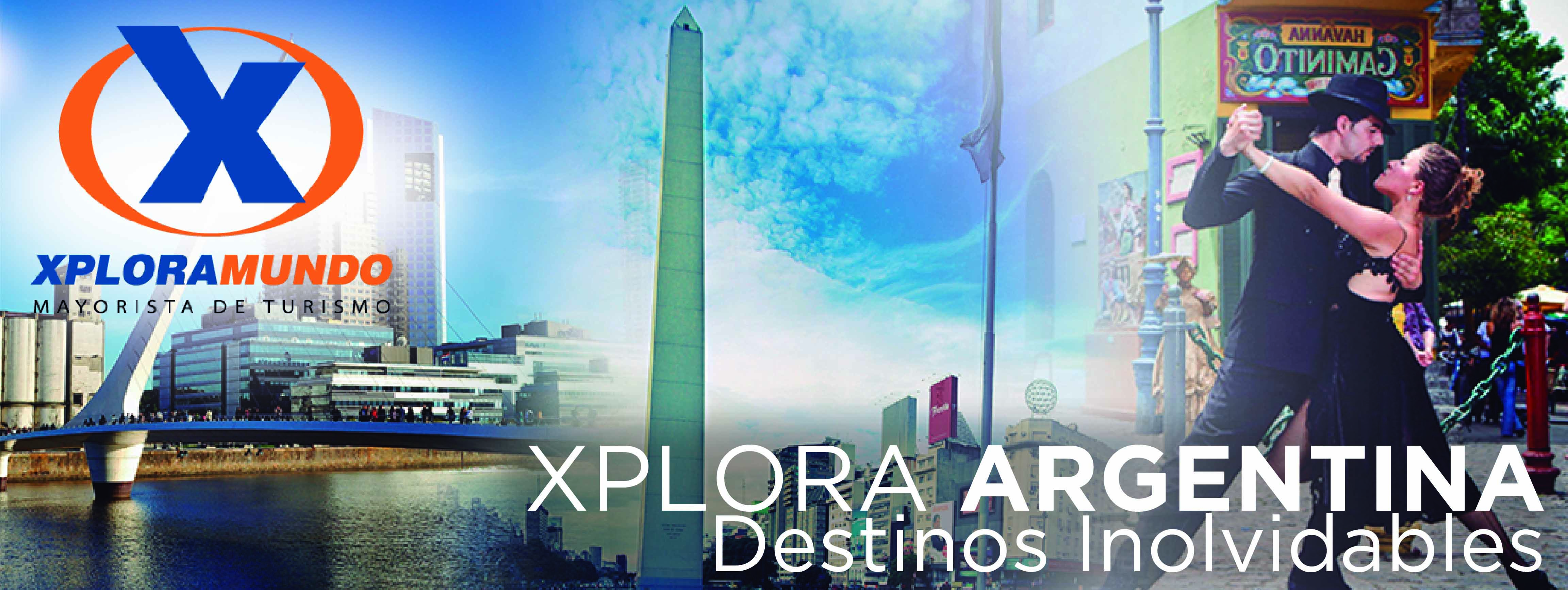 XPLORA IGUAZUECONOMICO3Días / 2NochesVigencia: Hasta el 30 de Junio, 2019PROGRAMA INCLUYE:Traslado de llegada y Salida en Iguazú, servicio regular.DOS (2) NOCHES de Alojamiento en Hotel Seleccionado.Desayunos incluidos.EXCURSION CATARATAS BRASIL (Sin Entradas)EXCURSION PARQUE DE AVES (Sin Entradas)CATARATAS ARGENTINA(Sin Entradas)Almuerzo en Churrasquería Premium (Sin Bebida)Impuestos Ecuatorianos: IVA e ISD.Impuestos hoteleros.PRECIOS POR PERSONA EN US$.**APLICA PARA PAGO EN EFECTIVO, CHEQUE O TRANSFERENCIA**CONSULTE NUESTRO SISTEMA DE PAGOS CON TARJETA DE CRÉDITOPRECIOS POR PERSONA EN US$.NOTAS IMPORTANTES:NO INCLUYE TICKET AEREOVALIDO PARA TODO EL AÑO EXCEPTO FERIADOS BRASILEROS Y FIN DE AÑOLos horarios de los paseos se coordinan en destino con el guía.Niños mayores a 6 años son considerados como adultos para este Destino.Los servicios incluyen Guía Español / Inglés.Menores de 18 años solo podrán hacer los paseos con la presencia de un mayor responsableNo Incluye servicios no especificados en el plan y gastos de índole personal.Precios sujetos a cambio al momento de la reserva por  variación del dólar.**Para nosotros es un placer servirle**HOTELSGLDBLTPLCOLONIAL IGUAZU 3*198113113NOCHE ADICIONAL1133333POSADAS CATARATAS 3*211126126NOCHE ADICIONAL643232GOLDEN PARK 4*218136136NOCHE ADICIONAL864747TURRANCE 3*189136136NOCHE ADICIONAL924747FOZ PLAZA 3*189144144NOCHE ADICIONAL694747CONTINENTAL INN  4*219156156NOCHE ADICIONAL907676WINDHAM 5*265177177NOCHE ADICIONAL734444BOURBON 5*374250250NOCHE ADICIONAL1669090OPCIONALES  IGUAZUOPCIONALES  IGUAZU - INGRESO AL PARQUE NACIONAL BRASIL:44 - INGRESO AL PARQUE NACIONAL ARGENTINA:60 - INGRESO AL PARQUE DE AVES: 27 - INGRESO ITAIPU CIRCUITO PANORAMICO:20 - INGRESO ITAIPU CIRCUITO ESPECIAL: 40